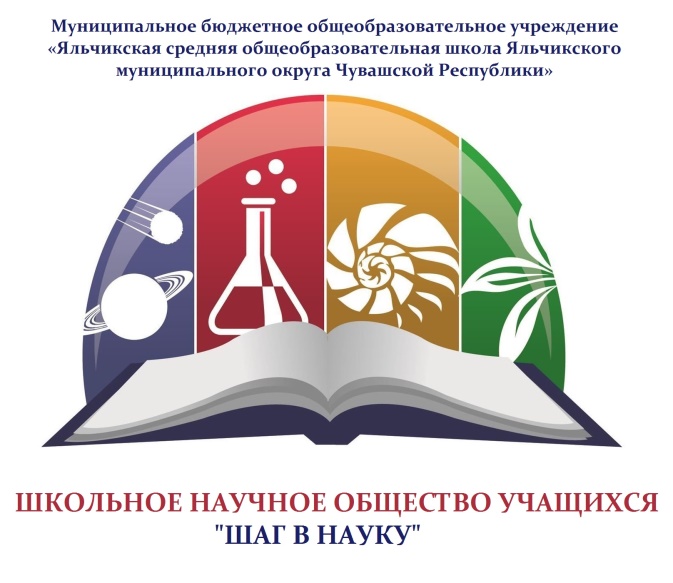 IV научно-практическая конференцияобучающихся 9-11 классов «Муниципального бюджетного общеобразовательного учреждения  «Яльчикская средняя общеобразовательная школа Яльчикского муниципального округа Чувашской Республики» «Шаг в науку», посвященная Году семьи в Российской Федерации и Году экологической безопасности в Чувашской РеспубликеКонференция проводится с целью повышения мотивации обучающихся к проектной и исследовательской деятельности и обеспечения высоких предметных, метапредметных и личностных результатов в рамках реализации федерального государственного образовательного стандарта общего образованияВремя проведения – 22.04.2024 – 27.04.2024 Место проведения – актовый зал школыНачало – 09.00 часов